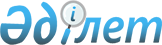 О внесении изменений в приказ Министра финансов Республики Казахстан от 27 апреля 2015 года № 285 "Об утверждении стандартов государственных услуг в сфере учета государственного имущества"
					
			Утративший силу
			
			
		
					Приказ Министра финансов Республики Казахстан от 9 апреля 2018 года № 449. Зарегистрирован в Министерстве юстиции Республики Казахстан 28 апреля 2018 года № 16846. Утратил силу приказом Первого заместителя Премьер-Министра Республики Казахстан – Министра финансов Республики Казахстан от 7 апреля 2020 года № 362.
      Сноска. Утратил силу приказом Первого заместителя Премьер-Министра РК – Министра финансов РК от 07.04.2020 № 362 (вводится в действие по истечении десяти календарных дней после дня его первого официального опубликования).
      ПРИКАЗЫВАЮ:
      1. Внести в приказ Министра финансов Республики Казахстан от 27 апреля 2015 года № 285 "Об утверждении стандартов государственных услуг в сфере учета государственного имущества" (зарегистрированный в Реестре государственной регистрации нормативных правовых актов под № 11154, опубликованный 18 июня 2015 года в информационно-правовой системе "Әділет") следующие изменения:
      в стандарте государственной услуги "Выдача из реестра государственного имущества справки арендаторам (доверительным управляющим) государственного имущества по заключенным с ними договорам аренды (доверительного управления), содержащей сведения о начислениях по договору, пени и поступившим платежам в государственный бюджет", утвержденном указанным приказом:
      часть первую подпункта 2) пункта 9 изложить в следующей редакции:
      "2) на портал:
      запрос в форме электронного документа, согласно приложению 3 к настоящему стандарту государственной услуги, с указанием номера заключенного с ним договора о передаче государственного имущества в аренду (доверительное управление) и индивидуального идентификационного номера - для физического лица, бизнес-идентификационного номера - для юридического лица, удостоверенный ЭЦП услугополучателя или одноразовым паролем, в случае регистрации и подключения абонентского номера услугополучателя, предоставленного оператором сотовой связи, к учетной записи портала.";
      подпункт 2) пункта 14 изложить в следующей редакции:
      "2) интернет-ресурсе Государственной корпорации www.gov4c.kz;";
      пункт 15 изложить в следующей редакции:
      "15. Услугополучатель имеет возможность получения государственной услуги в электронной форме через портал при условии наличия ЭЦП или использования одноразового пароля, в случае регистрации и подключения абонентского номера услугополучателя, предоставленного оператором сотовой связи, к учетной записи портала.";
      приложение 3 к указанному стандарту изложить в новой редакции согласно приложению к настоящему приказу.
      2. Комитету государственного имущества и приватизации Министерства финансов Республики Казахстан (Ибраимов К.У.) в установленном законодательством порядке обеспечить:
      1) государственную регистрацию настоящего приказа в Министерстве юстиции Республики Казахстан;
      2) в течение десяти календарных дней со дня государственной регистрации настоящего приказа направление его копии в бумажном и электронном виде на казахском и русском языках в Республиканское государственное предприятие на праве хозяйственного ведения "Республиканский центр правовой информации" для официального опубликования и включения в Эталонный контрольный банк нормативных правовых актов Республики Казахстан;
      3) размещение настоящего приказа на интернет-ресурсе Министерства финансов Республики Казахстан;
      4) в течение десяти рабочих дней после государственной регистрации настоящего приказа в Министерстве юстиции Республики Казахстан представление в Департамент юридической службы Министерства финансов Республики Казахстан сведений об исполнении мероприятий, предусмотренных подпунктами 1), 2) и 3) настоящего пункта.
      3. Настоящий приказ вводится в действие по истечении десяти календарных дней после дня его первого официального опубликования.
      "СОГЛАСОВАН"
Министр информации
и коммуникаций
Республики Казахстан
______________ Д. Абаев
"___" _________2018 года Критерии поиска организаций
      Шаг 1. Заполнение данных:
      1) БИН/ИИН нанимателя;
      2) номер договора.
      Шаг 2. Подписание ЭЦП или при помощи одноразового пароля:
      1) подписание ЭЦП или ввод одноразового пароля.
      Шаг 3. Результат запроса (выдача на экран):
      1) БИН/ИИН нанимателя;
      2) номер запроса;
      3) тип услуги;
      4) статус запроса.
      В результате услугополучателю выдается справка, содержащая сведения по заключенным с ними договорам аренды (доверительного управления), пене и поступившим платежам в государственный бюджет. При необходимости услугополучатель может скачать справку в формате PDF.
					© 2012. РГП на ПХВ «Институт законодательства и правовой информации Республики Казахстан» Министерства юстиции Республики Казахстан
				
      Министр финансов 
Республики Казахстан 

Б. Султанов
Приложение к приказу
Министра финансов
Республики Казахстан
от 9 апреля 2018 года № 449
Приложение 3 к стандарту
государственной услуги
"Выдача из реестра
государственного имущества
справки арендаторам
(доверительным управляющим)
государственного имущества
по заключенным с ними
договорам аренды
(доверительного управления),
содержащей сведения 
о начислениях по договору, пени 
поступившим платежам в
государственный бюджет"
Форма
